Prove that the De Broglie wavelength associated with a particle having kinetic energy K which is not negligible    compared to its rest energy         is given by   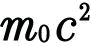 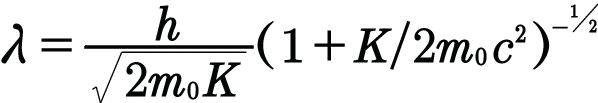 